1. sz. melléklet a 1/2017. (I.25) rendelethez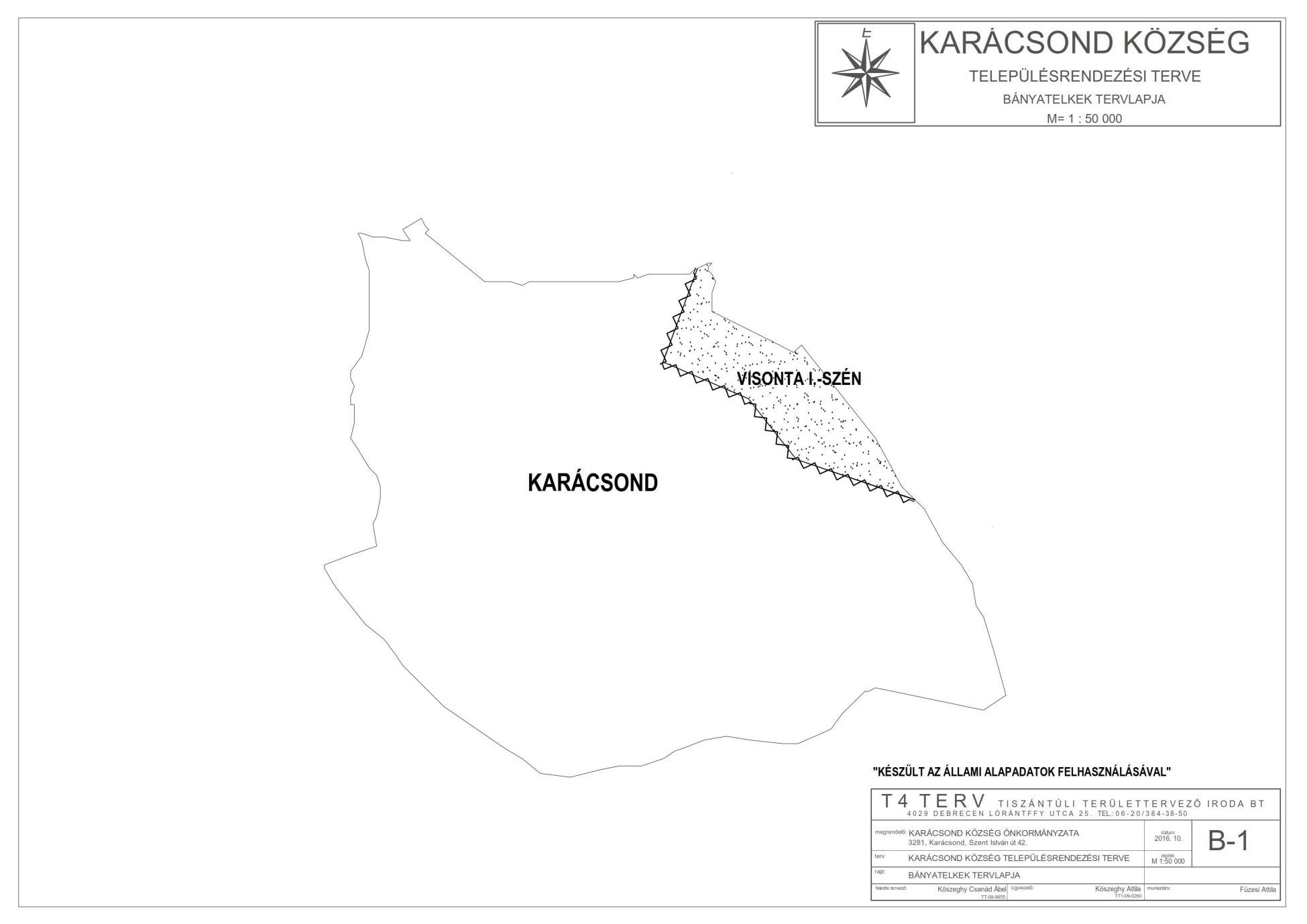 